Primary 1 Home Learning Grid - Week Beginning 11thJanuary 2021LiteracyNumeracyPhonicsI am learning about the different sounds that letters make.TasksAsk a grown up to play I spy with you. Try to find something for all of the single sounds you have learned.Find 2 things that start with the same sound as your name.  Ask your grown up to take a photo of them and post them on our Teams Page.Practice writing letters.  The website below will help with the correct formationhttps://www.doorwayonline.org.uk/activities/letterformation/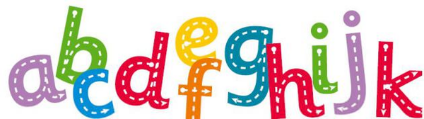 I am learning to count on and back, sequence and write numbers 1-20.TasksChoose something different every day to count.  It could be toys, stairs, windows or anything at home.  Write the number down and then write what number is 1 less and what is 1 more. For Example: There are 4 steps into my garden.  1 more would be 5 and 1 less would be 3Play the Caterpillar Ordering and Sequencing game on Topmarkshttps://www.topmarks.co.uk/ordering-and-sequencing/caterpillar-orderingPractise writing numbers up to 10.  The website below will help you with the correct formation.https://www.doorwayonline.org.uk/activities/letterformation/WritingI am learning to share information and to talk about my drawings.TasksDraw a picture of your favourite Christmas present.  Ask a grown up to help you to write what it is and why it was your favourite.Tricky WordsPractice your tricky words.  Remember these are words that cannot be sounded out they just need to learned.It is best to learn a few at a time and move on to the next set when you are confident.https://jolly2.s3.amazonaws.com/Resources/Tricky%20Word%20ChecklistNEW.pdfShapeI am learning about the properties of 2d and 3d shapes.TasksLook for different shapes around your home.Decide if they are 2d (flat) or 3d.Make a list or draw of the different things you find and post it on our Teams page.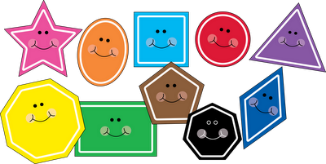 ReadingIt goes without saying - the best way to work on reading is just to read! Enjoy reading any of your books at home or online.Oxford Owl ReadingThis is a wonderful reading resource and it would be great if you could access ‘Oxford Owl e-books’ to read together with your children. There are also fun follow up activities to complete relating to each story book. Please see the steps below on how to access the website:InstructionsCopy this link into your web browser https://www.oxfordowl.co.uk/Log into ‘My Class Log In’ at the top right-hand side of the web page. Log in using the details below:Username – CairnP1-2Password – CarrickSelect ‘Oxford Owl E-book Library’ and search for the name of the books assigned –      The Little Red Hen                       The HaircutUse the audio button to listen to the story together and turn the pages using the left and right arrows.Read the story supporting your child when needed and complete the ‘Play activities’ located at the top of the page.TimeI am learning to name and order the days of the week.I am learning to link my routine to parts of the day.During our daily morning meeting this week we will talk about days of the week and learn a days of the week song.Log onto Education City and play the assigned game.Draw a picture of something you do in the morning, the afternoon and the evening.HWB/IDL/OtherHWB/IDL/OtherHealth and WellbeingI am learning to develop my fitness levels, movement skills and flexibility.Tasks:P.E with Joe Wicks!Join in with Joe Wick’s live workout at 9am on YouTube or choose a children’s workout from his channelhttps://www.youtube.com/user/thebodycoach1Follow the Cosmic Kids Yoga Adventure! https://www.youtube.com/user/CosmicKidsYoga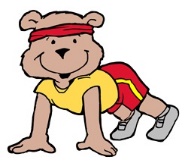 Health and WellbeingI am learning to develop my fitness levels, movement skills and flexibility.Tasks:P.E with Joe Wicks!Join in with Joe Wick’s live workout at 9am on YouTube or choose a children’s workout from his channelhttps://www.youtube.com/user/thebodycoach1Follow the Cosmic Kids Yoga Adventure! https://www.youtube.com/user/CosmicKidsYogaIDLOur topic for the next few weeks will be Scotland and Robert Burns.TasksCan you find out who Robert Burns was?  Where was he born?One of the things that Scotland is known for is kilts and tartan.  Tartan is a cloth with a criss cross pattern.  Could you design your own tartan?  Use whatever colours you like and remember the pattern goes across and up and down.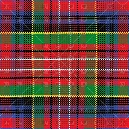 IDLOur topic for the next few weeks will be Scotland and Robert Burns.TasksCan you find out who Robert Burns was?  Where was he born?One of the things that Scotland is known for is kilts and tartan.  Tartan is a cloth with a criss cross pattern.  Could you design your own tartan?  Use whatever colours you like and remember the pattern goes across and up and down.Fine Motor Focus TasksPractise writing your name using lots of different coloured pens/pencils!Find some clothing that has buttons and practise buttoning and unbuttoning.Draw zigzag and wavy lines on a page then colour the spaces between the lines.  Remember not to go outside the lines.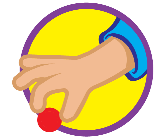 Fine Motor Focus TasksPractise writing your name using lots of different coloured pens/pencils!Find some clothing that has buttons and practise buttoning and unbuttoning.Draw zigzag and wavy lines on a page then colour the spaces between the lines.  Remember not to go outside the lines.